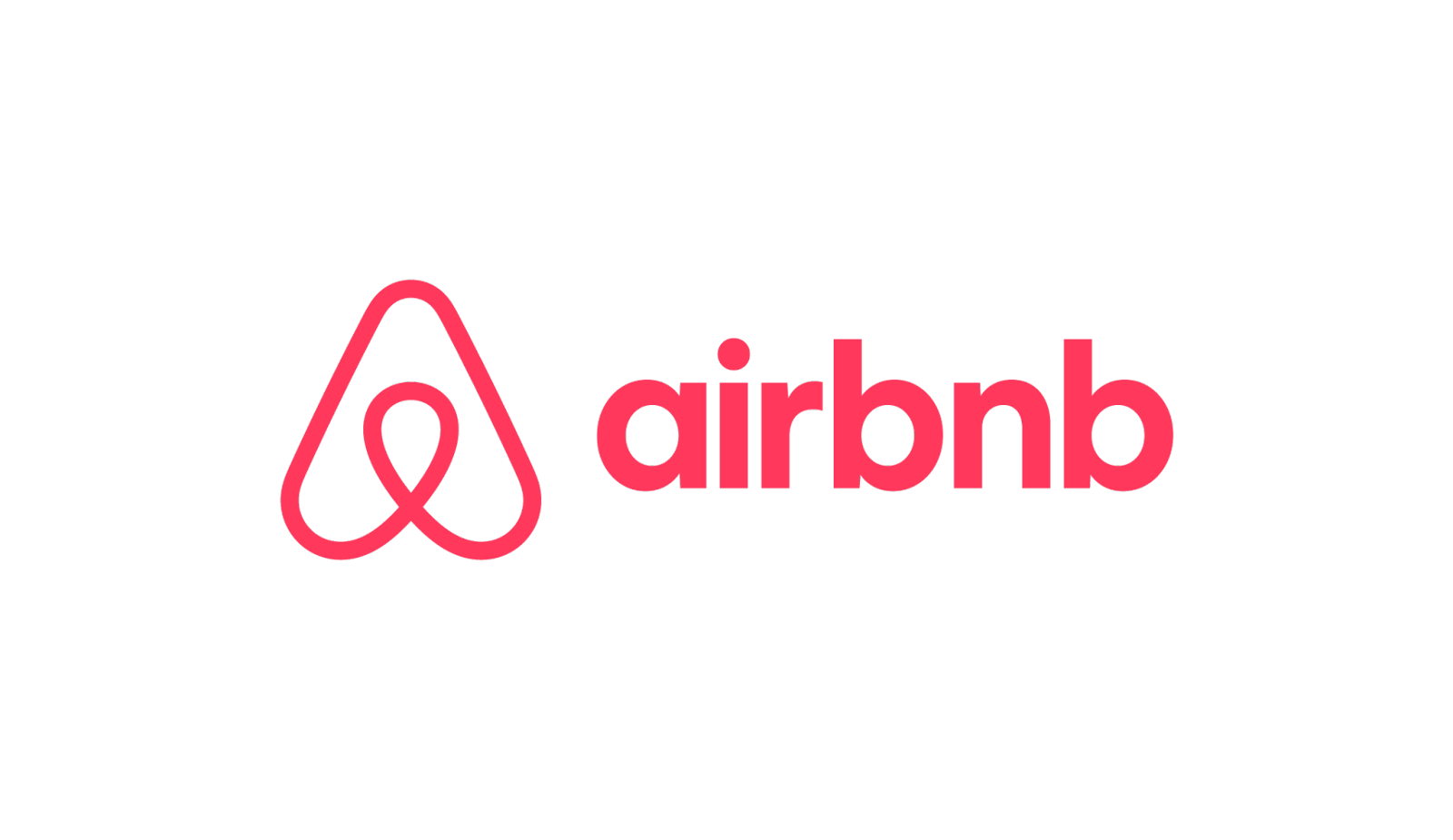 Airbnb revela los destinos más hot para el verano en MéxicoCiudad de México, a 19 de mayo de 2022 - ¿Estás planeando tus próximas vacaciones de verano? Dado que ahora es muy posible viajar a casi cualquier parte del mundo, decidir el mejor destino para viajar puede ser una decisión difícil, pero Airbnb ha anunciado recientemente un par de características que te ayudarán a elegir tu próximo viaje para el verano. En México, los destinos nacionales y fuera de lo típico son la tendencia para viajar esta temporada de verano. De acuerdo con Airbnb este tipo de viajes representan más de la mitad de las noches reservadas en el primer trimestre de 2022 y superan los niveles del mismo período de 2019. Según la plataforma, estos son los destinos preferidos en México para viajar dentro del país: 1. Mazatlán, Sinaloa2. Crucecita, Oaxaca3. León, Guanajuato4. San Carlos Nuevo Guaymas, Sonora5. Puerto Escondido, Oaxaca6. Cabo San Lucas, Baja California Sur7. Mexicali, Baja California8. Mazamitla, Jalisco9. Sisal, Yucatan10. Bahía Kino, SonoraPor otro lado, los viajes internacionales se han recuperado a niveles pre pandémicos y continúan creciendo, con más noches reservadas para viajes de verano en comparación con el primer trimestre de 2021:1. Medellín, Antioquia, Colombia2. San Carlos de Bariloche, Río Negro, Argentina3. Positano, Campania, Italia4. Málaga, Andalucía, España5. Bogotá, Bogotá, Colombia6. Dallas, Texas, Estados Unidos7. Phoenix, Arizona, Estados Unidos8. McAllen, Texas, Estados Unidos9. The Woodlands, Texas, Estados Unidos10. Honolulu, Hawaii, Estados UnidosRespecto a los destinos mexicanos preferidos por los viajeros provenientes de Estados Unidos, Puerto Escondido, La Paz, y Mérida, se encuentran entre el top 10 de sus destinos en tendencia para viajar este verano.Según una encuesta realizada por Airbnb, 9 de cada 10 huéspedes activos en Airbnb tienen  considerado viajar este verano y no piensan hacerlo solos, pues la mayoría quiere viajar con su familia. Asimismo, de la encuesta realizada se encontró que 9 de cada 10 huéspedes están teniendo, al menos ocasionalmente, fechas flexibles para sus próximos viajes y están buscando la “aventura” al viajar quedándose en espacios listados en Airbnb.Viajar a todo este tipo de destinos no sería lo mismo sin poder descubrir todo su potencial con casas únicas y nuevos ambientes. Por  ello, es que Airbnb anunció el pasado 11 de mayo Categorías Airbnb, las cuales hacen que los huéspedes que utilizan Airbnb descubran casas únicas que de otra manera no hubieran conocido. Categorías Airbnb incluye más de 4 millones de casas únicas distribuidas en 56 categorías organizadas en colecciones basadas en estilos únicos. Ejemplo de ello, es la categoría de Diseño, una colección de más de 20 mil casas seleccionadas por su icónica arquitectura e interiores. Pero eso no es todo. Para disfrutar al máximo los viajes de verano en casas y lugares únicos, la plataforma Airbnb lanzó su nueva característica de Estancias Conectadas, la cual divide los viajes entre dos alojamientos distintos. Con Estancias Conectadas, los viajeros pueden ver alrededor de 40% más espacios cuando están haciendo reservas para viajes largos en la plataforma. Al buscar un destino específico, la característica aparece automáticamente en los resultados de búsqueda y dentro de 14 categorías, que incluyen Camping, Parques Nacionales, Esquí y Surf, para inspirar a los huéspedes a quedarse en dos destinos como parte de un viaje más largo.Millones de personas ahora son más flexibles acerca de dónde viven y trabajan y de cómo viajan en temporadas como el verano, pero la búsqueda de viajes ha sido la misma durante 25 años: los viajeros ingresan una ubicación y fechas en un cuadro de búsqueda. La mayoría de las personas sólo pueden pensar en unas cuantas ciudades, pero hay espacios compartidos en Airbnb en 100,000 pueblos y ciudades de todo el mundo, así que es momento de descubrirlos. CONTACTO PARA PRENSASandy Machuca | Tourism Business Directorsandy@another.co Yahel Peláez | PR Manager yahel.perez@another.co Daniela Beltrán | Sr PR Expert daniela.beltran@another.co 